Feedback –  public age 12 and over 
all responses are confidential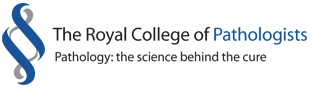 How did you first find out about this event?	⃝ Royal College of Pathologists website/publicity	  ⃝ Venue website /publicity			⃝ Other, please specify:____________________________________How do you rate these aspects of the event? You may use the comments box to explain your answers or make suggestions.How much do you agree or disagree with the following statements about this event? Your age band?	⃝ 12 to 18	⃝ 19 to 24	⃝ 25 to 44	 ⃝ 45 to 64          ⃝ 65 and overYour gender?	⃝ Female	⃝ Male	               ⃝ Prefer not to sayHow would you describe your knowledge of pathology before this event? ⃝ I had never heard of pathology			⃝ I had heard of pathology but didn’t really know what it is⃝ I had some knowledge about pathology		⃝ I had a lot of knowledge about pathology⃝ I study/have studied pathology			⃝ I work in /have worked in the pathology fieldWhat would you now tell someone else about pathology?____________________________________________       ____________________________________________________________________________________________       ____________________________________________________________________________________________If you want to receive details of future pathology events, please write clearly your name and email address to join our mailing list:   Title_________ First Name_______________________  Surname___________________________           Email__________________________________________________________________________              Thank youVery goodGoodAveragePoorVery poorOverall impression⃝⃝⃝⃝⃝Presenter(s)/speaker(s)⃝⃝⃝⃝⃝Content – topic(s) presented⃝⃝⃝⃝⃝Comments:Comments:Comments:Comments:Comments:Comments:Strongly agreeAgreeNeutralDisagreeStrongly disagreeI enjoyed the event⃝⃝⃝⃝⃝I learnt something new⃝⃝⃝⃝⃝I increased my knowledge about pathology generally⃝⃝⃝⃝⃝I increased my understanding of what pathologists do⃝⃝⃝⃝⃝I now want to find out more about pathology⃝⃝⃝⃝⃝I would recommend this event to someone else⃝⃝⃝⃝⃝